Twenty-Second Sunday After Pentecost, Proper 25BOctober 24th, 2021 at 10:00 a.m.The Holy Eucharist: Rite II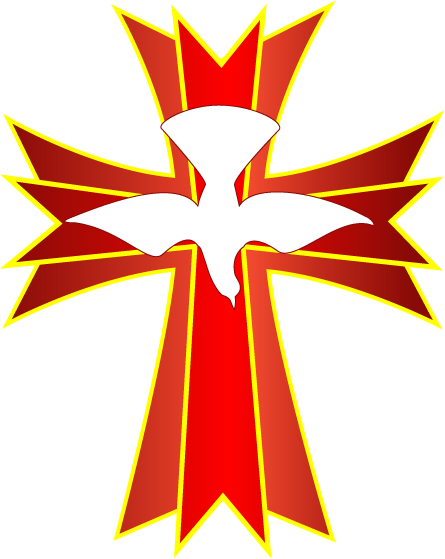 ++++++++++++++++++++++++++++++++++++++++++INFORMATION FOR NEWCOMERS: WELCOME TO CHRIST CHURCH!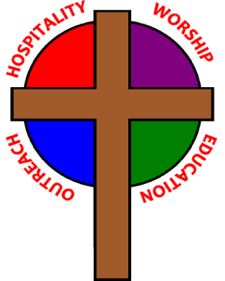 Our motto is true whether you're here for the very first timeor you've been a member for decades –There is a place for you at God's Table!The worship service has two main parts: the Liturgy of the Word, which includes Scripture readings and a sermon, and the Liturgy of the Table, which is also called Holy Eucharist or Communion. You will notice moments in the service when people stand, kneel, bow, and make the sign of the cross. There is no one “right” way to worship, so do what is comfortable for you at any given time in worship. All Baptized Christians are welcome at Christ’s Table for Communion. If you do not wish to receive communion, you may come forward and request a blessing. If you wish to receive communion in your pew, please notify the ushers. And if you need a gluten-free wafer, just let Canon Lee Anne know.If you have not been baptized, or if you have questions about Holy Baptism, please talk to Rev. Jennifer Oldstone-Moore after the service -- the people of Christ Church would love to walk with you to your baptism and beyond!THE WORD OF GOD(*please rise as you are comfortable)
PRELUDE: Improvisation on “Now, My Tongue, the Mystery Telling” - Pange Lingua/arr. CallahanOPENING HYMN: “Hail thou once despised Jesus”                                                                     Hymnal  559*OPENING ACCLAMATION Celebrant:  Blessed be God: Father, Son, and Holy Spirit.People:      And blessed be his kingdom, now and for ever. Amen.*COLLECT FOR PURITYAlmighty God, to you all hearts are open, all desires known, and from you no secrets are hid. Cleanse the thoughts of our hearts by the inspiration of your Holy Spirit, that we may perfectly love you, and worthily magnify your holy Name; through Christ our Lord. Amen.*GLORIA                                                                                                                                            Hymnal S278Glory to God in the highest, and peace to his people on earth.Lord God, heavenly King, almighty God and Father,we worship you, we give you thanks, we praise you for your glory.Lord Jesus Christ, only Son of the Father, Lord God, Lamb of God, you take away the sin of the world: have mercy on us; you are seated at the right hand of the Father: receive our prayer.For you alone are the Holy One, you alone are the Lord,you alone are the Most High, Jesus Christ, with the Holy Spirit, in the glory of God the Father. Amen.*COLLECT OF THE DAYCelebrant:    The Lord be with you. People:         And also with you. Celebrant:     Let us pray. Almighty and everlasting God, increase in us the gifts of faith, hope, and charity; and, that we may obtain what you promise, make us love what you command; through Jesus Christ our Lord, who lives and reigns with you and the Holy Spirit, one God, for ever and ever. Amen.THE LESSONSTHE FIRST READING                                                                                                            Jeremiah 31:7-9Thus says the Lord:Sing aloud with gladness for Jacob,
       and raise shouts for the chief of the nations; proclaim, give praise, and say,

“Save, O Lord, your people, 
the remnant of Israel.” See, I am going to bring them from the land of the north,
       and gather them from the farthest parts of the earth, among them the blind and the lame, those with child and
       those in labor, together; 
       a great company, they shall return here. With weeping they shall come,
       and with consolations I will lead them back, I will let them walk by brooks of water,
       in a straight path in which they shall not stumble; for I have become a father to Israel,
       and Ephraim is my firstborn.Lector: The Word of the Lord.People:  Thanks be to God.People:  Thanks be to God.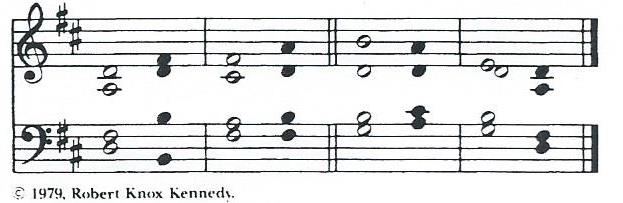 Psalm 126                                                                                                              In convertendo1 When the Lord restored the fortunes of Zion, *
then were we like those who dream.2 Then was our mouth filled with laughter, *
and our tongue with shouts of joy.3 Then they said among the nations, *
"The Lord has done great things for them."4 The Lord has done great things for us, *
and we are glad indeed.5 Restore our fortunes, O Lord, *
like the watercourses of the Negev.6 Those who sowed with tears *
will reap with songs of joy.7 Those who go out weeping, carrying the seed, *
will come again with joy, shouldering their sheaves.THE SECOND LESSON                                                                                                           Hebrews 7:23-28The former priests were many in number, because they were prevented by death from continuing in office; but Jesus holds his priesthood permanently, because he continues forever. Consequently he is able for all time to save those who approach God through him, since he always lives to make intercession for them.For it was fitting that we should have such a high priest, holy, blameless, undefiled, separated from sinners, and exalted above the heavens. Unlike the other high priests, he has no need to offer sacrifices day after day, first for his own sins, and then for those of the people; this he did once for all when he offered himself. For the law appoints as high priests those who are subject to weakness, but the word of the oath, which came later than the law, appoints a Son who has been made perfect forever.Lector: The Word of the Lord.People:  Thanks be to God.SQUENCE HYMN: “O Jesus, I have promised”                                                                                   Hymn 655  GOSPELCelebrant: The Holy Gospel of our Lord Jesus Christ according to Mark (Mark 10:46-52).People:   Glory to you, Lord Christ.Jesus and his disciples came to Jericho. As he and his disciples and a large crowd were leaving Jericho, Bartimaeus son of Timaeus, a blind beggar, was sitting by the roadside. When he heard that it was Jesus of Nazareth, he began to shout out and say, “Jesus, Son of David, have mercy on me!” Many sternly ordered him to be quiet, but he cried out even more loudly, “Son of David, have mercy on me!” Jesus stood still and said, “Call him here.” And they called the blind man, saying to him, “Take heart; get up, he is calling you.” So throwing off his cloak, he sprang up and came to Jesus. Then Jesus said to him, “What do you want me to do for you?” The blind man said to him, “My teacher, let me see again.” Jesus said to him, “Go; your faith has made you well.” Immediately he regained his sight and followed him on the way.Celebrant: The Gospel of the Lord.People:   Praise to you, Lord Christ.Sermon                                          The Rev. Jennifer Oldstone-MooreHYMN: “Seek ye first the kingdom of God”                                                                                           Hymn 711*THE NICENE CREED   We believe in one God, the Father, the Almighty,             maker of heaven and earth, of all that is, seen and unseen.We believe in one Lord, Jesus Christ, the only Son of God,	eternally begotten of the Father, God from God, 	Light from Light, true God from true God,	begotten, not made, of one Being with the Father.	Through him all things were made.	For us and for our salvation he came down from heaven,             by the power of the Holy Spirit he became incarnate from the Virgin Mary,
            and was made man.	For our sake he was crucified under Pontius Pilate;	he suffered death and was buried.On the third day he rose again in accordance with the Scriptures; he ascended into heaven and is seated at the right hand of the Father.  He will come again in glory to judge the living and the dead, and his kingdom will have no end.We believe in the Holy Spirit, the Lord, the giver of life,	who proceeds from the Father, and the Son.	With the Father and the Son he is worshiped and glorified,	He has spoken through the Prophets.	We believe in one holy catholic and apostolic Church.	We acknowledge one baptism for the forgiveness of sins.	We look for the resurrection of the dead, and the life of the world to come. Amen.THE PRAYERS OF THE PEOPLEIn peace, we pray to you Lord God. Congregational responses are in bold.SilenceGiver of every good gift, we thank you for your generosity in giving us more than we can ask or imagine. Give grace to church leaders, especially Justin, Archbishop of Canterbury; Michael, our presiding bishop; Wayne, our provisional diocesan bishop; Jennifer, our supply priest; and members of the vestry. In your time, send us the priest this church needs.R: Giver of every good gift, grant grace.Give wisdom to world leaders in a time of pandemic and natural disasters. Give special grace to refugees and those seeking justice.R: Giver of every good gift, grant wisdom.Give hope to those suffering any illness or affliction, especially Leigh, Charlene, Faye, Chris, Alice, James, Joy, Jane, Joni, Kim, Traudie, Lexie, and Keith. R: Giver of every good gift, grant hope.Give strength to those laboring in the ministries we support as a church especially Children’s Rescue Center/The Ark, Christ Church Food Pantry, The Fuller Center for Housing, and Safe Harbor Housing.R: Giver of every good gift, grant strength.Give joy to those celebrating birthdays this week, especially Ann, Rose, Becca, Barbara, and anniversaries Joe & Kathy.R: Giver of every good gift, grant joy.*THE COLLECT FOR PEACEGrant, O God, that your holy and life-giving Spirit may so move every human heart, that barriers which divide us may crumble, suspicions disappear, and hatreds cease; that our divisions being healed, we may live in justice and peace; through Jesus Christ our Lord. Amen.THE CONFESSION AND ABSOLUTIONCelebrant:  Let us confess our sins against God and our neighbor.All:	      Most merciful God, we confess that we have sinned against you in thought, word, and deed, by what we have done, and by what we have left undone. We have not loved you with our whole heart; we have not loved our neighbors as ourselves. We are truly sorry and we humbly repent. For the sake of your Son Jesus Christ, have mercy on us and forgive us; that we may delight in your will, and walk in your ways, to the glory of your Name. Amen.Priest:  Almighty God, have mercy on you, forgive you all your sins through our Lord Jesus Christ, strengthen you in all goodness, and by the power of the Holy Spirit keep you in eternal life.  Amen.*THE PEACEANNOUNCEMENTSTHE HOLY COMMUNION*OFFERTORY: “My Song Is Love Unknown” - John Ireland/arr. Donald Busarow *THE GREAT THANKSGIVING: EUCHARISTIC PRAYER C                                                         Celebrant 	The Lord be with you.People 	And also with you.Celebrant	Lift up your hearts.People 	We lift them to the Lord.Celebrant	Let us give thanks to the Lord our God.People		It is right to give God thanks and praise.God of all power, Ruler of the Universe, you are worthy of glory and praise. Glory to you for ever and ever.At your command all things came to be: the vast expanse of interstellar space, galaxies, suns, the planets in their courses, and this fragile earth, our island home. By your will they were created and have their being.From the primal elements you brought forth the human race, and blessed us with memory, reason, and skill. You made us the stewards of creation. But we turned against you, and betrayed your trust; and we turned against one another. Have mercy, Lord, for we are sinners in your sight.Again and again, you called us to return. Through prophets and sages you revealed your righteous Law. And in the fullness of time you sent your only Son, born of a woman, to fulfill your Law, to open for us the way of freedom and peace.  By his blood, he reconciled us.  By his wounds, we are healed.And therefore we praise you, joining with the heavenly chorus, with prophets, apostles, and martyrs, and with all those in every generation who have looked to you in hope, to proclaim with them your glory, in their unending hymn:                                                 Holy, holy, holy Lord, God of power and might,                           Hymnal S130heaven and earth are full of your glory.Hosanna in the highest. Hosanna in the highest.Blessed is he who comes in the name of the Lord.Hosanna in the highest. Hosanna in the highest.And so, Father, we who have been redeemed by him, and made a new people by water and the Spirit, now bring before you these gifts. Sanctify them by your Holy Spirit to be the Body and Blood of Jesus Christ our Lord.On the night he was betrayed he took bread, said the blessing, broke the bread, and gave it to his friends, and said, “Take, eat: This is my Body, which is given for you. Do this for the remembrance of me.”After supper, he took the cup of wine, gave thanks, and said, “Drink this, all of you: This is my Blood of the new Covenant, which is shed for you and for many for the forgiveness of sins. Whenever you drink it, do this for the remembrance of me.”  Remembering now his work of redemption, and offering to you this sacrifice of thanksgiving,We celebrate his death and resurrection, as we await the day of his coming.Lord God of our Ancestors; God of Abraham and Sarah, Isaac and Rebecca, Jacob and Rachel and Leah; God and Father of our Lord Jesus Christ: Open our eyes to see your hand at work in the world about us. Deliver us from the presumption of coming to this Table for solace only, and not for strength; for pardon only, and not for renewal. Let the grace of this Holy Communion make us one body, one spirit in Christ, that we may worthily serve the world in his name.   Risen Lord, be known to us in the breaking of the Bread.Accept these prayers and praises, Father, through Jesus Christ our great High Priest, to whom, with you and the Holy Spirit, your Church gives honor, glory, and worship, from generation to generation. Amen.And now, as our Savior Christ has taught us, we are bold to say,Our Father, who art in heaven, hallowed be thy name,thy kingdom come, thy will be done, on earth as it is in heaven.Give us this day our daily bread.And forgive us our trespasses, as we forgive those who trespass against us.And lead us not into temptation, but deliver us from evil.For thine is the kingdom, and the power, and the glory,for ever and ever.  Amen.THE BREAKING OF THE BREAD                                                                                                   Hymnal S155Christ our Passover is sacrificed for us,therefore let us keep the feast.THE INVITATION TO COMMUNION PRAYER AFTER COMMUNIONEternal God, heavenly Father, you have graciously accepted us as living members
of your Son our Savior Jesus Christ, and you have fed us with spiritual food 
in the Sacrament of his Body and Blood. Send us now into the world in peace,
and grant us strength and courage to love and serve you
with gladness and singleness of heart; through Christ our Lord. Amen.*THE BLESSINGChrist who has nourished us with himself the living bread, make you one in praise and love, and raise you up at the last day; and the blessing God Almighty, the Father, the Son, and the Holy Spirit, be among you, and remain with you always. Amen. CLOSING HYMN: “How firm a foundation”                                                                                     Hymnal 637*THE DISMISSAL     Celebrant: Go in peace to love and serve the Lord.                                     People:       Thanks be to God. POSTLUDE: “Sonata in D major” - ScarlattiAltar FlowersThe flowers today are given in thanksgiving for Food Pantry Volunteers by Ann Chitkara.Ministers for October 24th, 2021Supply Priest: The Rev. Jennifer Oldstone-MooreAltar Guild: Sally Schwartz and Anita BeardsellLector: Diane RodeLEM: Brian ShelburneUshers: Angus Randolph and Dan McGregorCoffee hour host: Susan DoubtGeneral InformationRector: The Rev. Canon Dr. Lee Anne ReatSenior Warden: Dawn IvyJunior Warden: Scott Yeazell Treasurer: Ken BladhVestry at Large: Bonnie Bingman, Kay Koeninger, Jimmy Ryan, Linda Mortensen, Joyce Spangler, Denise Sharp, and Keith DoubtParish Administrator & Program Coordinator: Kelly ZellerDirector of Music: Dr. Christopher DurrenbergerFacility Manager: Paul McAfeeBookkeeper: Tina Knox                                    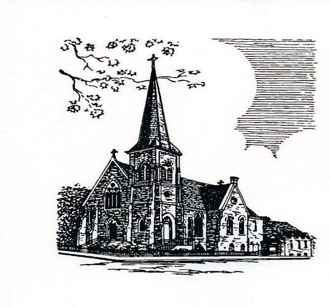    Christ Episcopal Church409 East High StreetSpringfield, Ohio 45505937-323-8651www.christspringfield.org